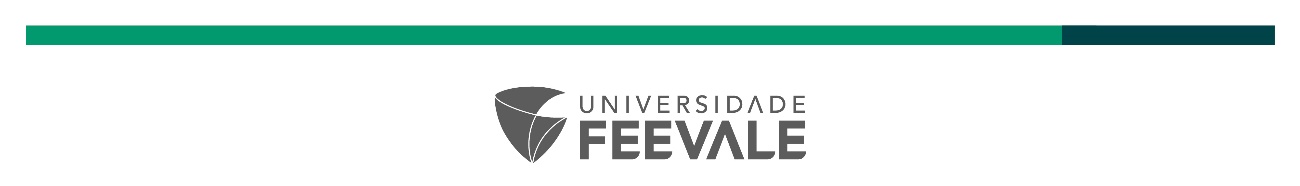 UNIVERSIDADE FEEVALEPROGRAMA DE PÓS-GRADUAÇÃO EMDIVERSIDADE CULTURAL E INCLUSÃO SOCIALNOME E SOBRENOMETÍTULO: subtítuloNovo HamburgoAnoNOME E SOBRENOMETÍTULO: subtítuloDissertação apresentada como requisito parcial à obtenção do Grau de Mestre em Diversidade Cultural e Inclusão Social pela Universidade Feevale.Orientador: Prof. Dr. Nome e SobrenomeCoorientador: Prof.ª Dr. Nome e SobrenomeNovo HamburgoAnoFicha CatalográficaElaborada pela Biblioteca FeevaleNOME E SOBRENOMEDissertação de Mestrado do Programa de Pós-Graduação em Diversidade Cultural e Inclusão Social, com o título _______________________________________________________________________________________________________________________, submetido à Universidade Feevale como requisito parcial para a obtenção do grau de Mestre em Diversidade Cultural e Inclusão Social. Aprovado por: Prof. Dr. Nome e Sobrenome  (Orientador – Universidade Feevale) Prof. Dr. Nome e Sobrenome(Coorientador – Instituição) Prof. Nome e Sobrenome(Banca examinadora – Instituição) Prof. Dr. Nome e Sobrenome(Banca examinadora – Instituição) Novo Hamburgo, mês e ano.DEDICATÓRIA(Opcional)AGRADECIMENTOS(OPCIONAL)EPÍGRAFE(OPCIONAL)RESUMOO resumo deve ressaltar de maneira sucinta o conteúdo do texto, com uma sequência de frases concisas em parágrafo único, sem enumeração de tópicos. Não deve conter citações. Convém usar o verbo na terceira pessoa do singular. O espaçamento entre linhas é simples e o tamanho da fonte é 12. Abaixo do resumo, informar as palavras-chave e convém que os resumos tenham entre 150 a 500 palavras. A norma para resumos é a NBR 6028.Palavras-chave: Palavra-chave 1; Palavra-chave 2; Palavra-chave 3.ABSTRACTResumo traduzido para outros idiomas, neste caso estamos usando o inglês. Segue o formato do resumo feito na língua vernácula. As palavras-chave traduzidas são colocadas abaixo do texto precedidas pela expressão “Keywords”, separadas por ponto e vírgula.Keywords: Keyword 1; Keyword 2; Keyword 3.LISTA DE QUADROS(se houver)Quadro 1 – Formatação do texto...........................................................................	17LISTA DE TABELAS(se houver)Tabela 1 – Médias concentrações urbanas 2010-2011	18LISTA DE ABREVIATURAS(se houver)ABNT Associação Brasileira de Normas TécnicasIBGE  Instituto Brasileiro de Geografia e EstatísticaLISTA DE SÍMBOLOS(se houver)SUMÁRIO1	INTRODUÇÃO	151.1	CITAÇÕES	151.1.1	Citação direta	151.1.2         Citação indireta..........................................................................................162	DESENVOLVIMENTO	173	CONSIDERAÇÕES FINAIS	29REFERÊNCIAS	20APÊNDICE A – Descrição	21ANEXO A – Descrição	221 INTRODUÇÃOParte inicial do texto, é onde devem constar a delimitação do assunto tratado, os objetivos da pesquisa e outros elementos necessários para situar o tema do trabalho. A introdução refere-se ao posicionamento da questão central da Monografia, ou seja, da colocação clara do problema de pesquisa, dos objetivos do trabalho, bem como dos meios a serem utilizados para tal. Deve incluir, também, a justificativa de escolha do tema, o que constitui fator importante para avaliação do critério utilizado na seleção dos dados trabalhados.1.1 CitaçõesA norma que rege as citações é a NBR 10520. Ela especifica as características exigíveis para a apresentação de citações em documentos.1.1.1 Citação diretaPodem ser curtas: no texto, de até três linhas, deve estar contida entre aspas duplas. As aspas simples são utilizadas para indicar citação no interior da citação. Exemplo:Beuren (2004, p. 84) comenta que “a pesquisa do tipo estudo de caso caracteriza-se principalmente pelo estudo concentrado de um único caso.”Ou“A pesquisa do tipo estudo de caso caracteriza-se principalmente pelo estudo concentrado de um único caso.” (BEUREN, 2004, p. 84).Podem ser longas: no texto, com mais de três linhas, deve ser destacada com recuo de 4 cm da margem esquerda, com letra menor que a do texto, no tamanho 10, sem as aspas e com espacejamento simples entrelinhas. Exemplo:Matarazzo (1998, p. 23) destaca queUm autor da época, William Post, escreveu, em 1906, que há dez anos poucos bancos exigiam de seus devedores que assinassem declarações de seus negócios. Hoje, o costume é bastante generalizado entre os banqueiros, embora ainda haja bancos que não tenham adotado essa prática. É de se notar, além disso, que os interessados relutam cada vez menos em fornecer tais declarações.Ou:Um autor da época, William Post, escreveu, em 1906, que há dez anos poucos bancos exigiam de seus devedores que assinassem declarações de seus negócios. Hoje, o costume é bastante generalizado entre os banqueiros, embora ainda haja bancos que não tenham adotado essa prática. É de se notar, além disso, que os interessados relutam cada vez menos em fornecer tais declarações. (MATARAZZO, 1998, p. 23).1.1.2 Citação indiretaÉ um texto baseado na obra do autor consultado. É uma paráfrase ou um comentário sobre a ideia de um autor. Acrescentamos, entre parênteses, o sobrenome do autor, em versal, e o ano. Exemplo:Existem seis fontes principais de barreiras de entrada: economias de escala, diferenciação do produto, necessidades de capital, custos de mudança, acesso aos canais de distribuição e desvantagens de custo independentes de escala (PORTER, 2004).Ou:De acordo com Freitas (2007), os conectivos nem sempre são apresentados de forma explícita. O seu uso ou não uso pode constituir-se em uma estratégia do locutor – aquele que detém a palavra – para agir sobre o outro numa relação discursiva, através de implícitos linguísticos.2 DESENVOLVIMENTOSegundo a NBR 14724, é parte principal do texto, que contém a exposição ordenada e pormenorizada do assunto. Divide-se em seções e subseções, que variam em função da abordagem do tema e do método. Em síntese, DESENVOLVIMENTO representa os capítulos do trabalho e seus títulos, subtítulos, itens e subitens criados pelo autor, devendo manter relação direta com o tema e lógica entre si. Deve conter a exposição ordenada e pormenorizada do assunto. Divide-se em seções e subseções, que variam em função da forma de abordagem dada ao tema. Pode conter material explicativo e ilustrativo (quadros, gráficos, tabelas, fotos etc.). No caso da tese (doutorado), devemos escrever um capítulo argumentando, explicando e demonstrando a tese comprovada e, em seguida, fazer a relação entre ele e os demais. Exemplo de quadro:Quadro 1 – Formatação do texto.Fonte: Associação Brasileira de Normas Técnicas (2011).Exemplo de tabela: Tabela 1 – Médias concentrações urbanas 2010-2011Fonte: IBGE (2010).3 CONSIDERAÇÕES FINAISParte final do texto, na qual são apresentadas conclusões ou considerações finais correspondentes aos objetivos e/ou às hipóteses. É o fecho do trabalho. Nessa parte, explicitamos a resposta à pergunta do problema de investigação, bem como possíveis limitações do estudo.A conclusão/considerações finais deve ser breve. Visa a recapitular, sinteticamente, os resultados da pesquisa feita, evidenciando qual ou quais hipótese(s) do trabalho se confirma(m) e o porquê. Ao escolher um tema para trabalhar, é preciso que o pesquisador faça um inventário do conhecimento disponível e proceda a uma triagem daquilo que pode ser útil para explicar a nova situação proposta. Nem sempre uma conclusão é uma resposta final e acabada a um problema. Ao contrário, boas conclusões devem deixar “portas abertas” para novas propostas de pesquisa em torno do tema estudado, além de evidenciar que contribuições o estudo proporcionou no âmbito acadêmico, no profissional e para a sociedade. Devem ser apontadas as dificuldades que tenham sido responsáveis ou por limitar o alcance das conclusões do estudo, ou por determinar opções de trabalho, ou qualquer outra que tenha contribuído para dar cunho particular ao estudo, dificuldades essas que poderão, inclusive, ser revistas em trabalhos futuros.REFERÊNCIASPRODANOV, Cleber Cristiano; FREITAS, Ernani Cesar de. Metodologia do trabalho científico: métodos e técnicas da pesquisa e do trabalho acadêmico. Novo Hamburgo, RS: Feevale, 2009.PRODANOV, Cleber Cristiano; FREITAS, Ernani Cesar de. Metodologia do trabalho científico: métodos e técnicas da pesquisa e do trabalho acadêmico. Novo Hamburgo, RS: Feevale, 2009. Disponível em: https://www.feevale.br/Comum/midias/0163c988-1f5d-496f-b118-a6e009a7a2f9/E-book%20Metodologia%20do%20Trabalho%20Cientifico.pdf. Acesso em: 23 maio 2021. APÊNDICE A - DescriçãoTexto ou documento elçaborado pelo autor, a fim de complementar sua argumentaçlão, sem prejuízo da unidade nuclear do trabalho.ANEXO A - DESCRIÇÃOTexto ou documento  não elaborado pelo autor, que serve de fundamentação, comprovação e ilustração.Formato do papelA4Fontes sugeridasArial ou Times New RomanMargens- superior: 3 cm da borda da folha - inferior: 2 cm da borda da folha - esquerda: 3 cm da borda da folha - direita: 2 cm da borda da folha Tamanho da fonteTamanho 12 para todo o texto, incluindo os títulos das seções e subseções. Para citações diretas longas (mais de três linhas), notas de rodapé, paginação e legenda das ilustrações e das tabelas devem ser em tamanho 10.EspaçamentoO texto deve ser digitado com espaço entre linhas 1,5, exceto citações de mais de três linhas, notas de rodapé, referências, legendas das ilustrações e das tabelas, natureza do trabalho (tipo do trabalho, objetivo, nome da instituição e a área de concentração), os quais devem ser digitados em espaço simples. As referências devem ser separadas entre si por um espaço simples em branco.Na folha de rosto e na folha de aprovação, o tipo do trabalho, o bojetivo, nome da instituição e a área de concentração devem ser alinhados do meio da mancha gráfica para a margem direita.Títulos e subtítulosOs títulos das seções devem começar na parte superior da margem (a 3 cm da borda superior) e serão separados do texto que lhes sucede por dois espaços 1,5 entrelinhas (equivalente a dois enter ou duas linhas com espaçamento 1,5 entre elas) grafados em caixa alta ou versal (letra maiúscula). Os títulos das subseções devem ser separados do texto que os precede e que os sucede por dois espaços 1,5 e situam-se a 3 cm da borda esquerda da página. Os títulos das seções secundárias em diante também serão alinhados à esquerda, sem entrada de parágrafo. Paginação Todas as folhas do trabalho a partir da folha de rosto devem ser contadas sequencialmente, mas não numeradas. A numeração é colocada a partir da introdução, em algarismos arábicos, no canto superior direito da folha, a 2 cm da borda superior. Havendo apêndice e anexo, as suas folhas serão numeradas de maneira contínua e sua paginação deve dar seguimento à do texto principal. Média concentração urbanaPopulaçãoPopulaçãoProduto Interno Bruto – PIB (bilhões R$)1, 3Número
de empresas2, 3Número de
unidades locais2, 3NomeTotalNo Brasil1Ji-Paraná (RO)116 610116 6101,6862 7343 082Parintins (AM)102 033102 0330,675634683Boa Vista (RR)298 215298 2154,8234 8525 187Bragança (PA)113 227113 2270,452654686